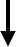 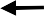 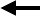 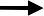 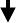 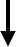 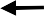 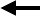 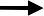 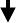 Sorumlularİş AkışıFaaliyetDoküman/KayıtEvrak Kayıt BirimiGelen EvrakResmi yazışma yolu ile ve elektronik ortamdan gelen evraklar sistemden ve elden zimmet defteri ile teslim edilir.Resmi YazıŞube MüdürüEvrakla ilgili işlem	HAYIR yapılacak mı?Gelen evrak ile ilgili hangi iş  ve işlemin yapılacağına karar verilir.Birim PersoneliEVETDosyaya kaldırılır.Herhangi bir işlem yapılmayacağına karar verilen veya bilgi için gelen evrak ilgili dosyasına kaldırılır.Birim Evrak Dosya dolabıŞube MüdürüEvrakın birim içinde yönlendirilmesiEvrak incelenir ve paraflanarak ilgili personele sevk edilir.EBYS-5018 sayılı Kanunla ilgili Yönetmelikler gereği hazırlanacak olan Stratejik Plan çalışmalarında sekretarya görevi yapmak,-Aynı Kanunla ilgili yönetmelikler doğrultusunda Birimin faaliyet raporunu hazırlamak ve yönetime sunmak,-Kurum faaliyet raporunu hazırlık çalışmalarına katılmak-5018 Sayılı-5018 sayılı Kanunla ilgili Yönetmelikler gereği hazırlanacak olan Stratejik Plan çalışmalarında sekretarya görevi yapmak,-Aynı Kanunla ilgili yönetmelikler doğrultusunda Birimin faaliyet raporunu hazırlamak ve yönetime sunmak,-Kurum faaliyet raporunu hazırlık çalışmalarına katılmakKanunla ilgiliŞube Müdürü Birim PersoneliStratejik Plan, İdare ve Birim Faaliyet Raporu Hazırlama-5018 sayılı Kanunla ilgili Yönetmelikler gereği hazırlanacak olan Stratejik Plan çalışmalarında sekretarya görevi yapmak,-Aynı Kanunla ilgili yönetmelikler doğrultusunda Birimin faaliyet raporunu hazırlamak ve yönetime sunmak,-Kurum faaliyet raporunu hazırlık çalışmalarına katılmakyönetmelikler ve Ekleri,-Kamu idarelerinde-5018 sayılı Kanunla ilgili Yönetmelikler gereği hazırlanacak olan Stratejik Plan çalışmalarında sekretarya görevi yapmak,-Aynı Kanunla ilgili yönetmelikler doğrultusunda Birimin faaliyet raporunu hazırlamak ve yönetime sunmak,-Kurum faaliyet raporunu hazırlık çalışmalarına katılmakStratejik-5018 sayılı Kanunla ilgili Yönetmelikler gereği hazırlanacak olan Stratejik Plan çalışmalarında sekretarya görevi yapmak,-Aynı Kanunla ilgili yönetmelikler doğrultusunda Birimin faaliyet raporunu hazırlamak ve yönetime sunmak,-Kurum faaliyet raporunu hazırlık çalışmalarına katılmakPlanlamaya ilişkin-5018 sayılı Kanunla ilgili Yönetmelikler gereği hazırlanacak olan Stratejik Plan çalışmalarında sekretarya görevi yapmak,-Aynı Kanunla ilgili yönetmelikler doğrultusunda Birimin faaliyet raporunu hazırlamak ve yönetime sunmak,-Kurum faaliyet raporunu hazırlık çalışmalarına katılmakUs. Es. Hk. Yön.,-5018 sayılı Kanunla ilgili Yönetmelikler gereği hazırlanacak olan Stratejik Plan çalışmalarında sekretarya görevi yapmak,-Aynı Kanunla ilgili yönetmelikler doğrultusunda Birimin faaliyet raporunu hazırlamak ve yönetime sunmak,-Kurum faaliyet raporunu hazırlık çalışmalarına katılmak-Kamu idarelerinde-5018 sayılı Kanunla ilgili Yönetmelikler gereği hazırlanacak olan Stratejik Plan çalışmalarında sekretarya görevi yapmak,-Aynı Kanunla ilgili yönetmelikler doğrultusunda Birimin faaliyet raporunu hazırlamak ve yönetime sunmak,-Kurum faaliyet raporunu hazırlık çalışmalarına katılmakHaz. Faaliyet-5018 sayılı Kanunla ilgili Yönetmelikler gereği hazırlanacak olan Stratejik Plan çalışmalarında sekretarya görevi yapmak,-Aynı Kanunla ilgili yönetmelikler doğrultusunda Birimin faaliyet raporunu hazırlamak ve yönetime sunmak,-Kurum faaliyet raporunu hazırlık çalışmalarına katılmakRaporu Hk. Yön.- Kalite Yönetim Sistemi ile ilgili iş  veŞube Müdürü Birim PersoneliPerformans Ölçütleri, Kalite Ölçütleri Geliştirme Kalite Yönetim Sistemiişlemlerin yürütülmesi,Bu doğrultuda Süreç Performansı ölçümleri yapılması,Kalite Yönetim  Sistemi  ile ilgili tüm-Kalite Yönetim Sistemi,-Sistem Prosedürleri,faaliyetlerin takibinin yapılması,-Planlar veDokümanlar- Hizmetleri etkileyecek dış   faktörleriincelemek,-Yeni   hizmet   fırsatlarını belirlemek,-Verimliliği  önleyen  tehditlere   tedbiralmakla    ilgili    öneride     bulunmak,Şube Müdürü Birim PersoneliAraştırma-Geliştirme-Kapasite	artırımı	çalışmaları yapmak,-Hizmetlerin  etkililiğini  ve yararlanıcımemnuniyetini analiz etmek ve  genelaraştırmalar yapmak,-İdarenin   üstünlük   ve   zayıflıklarınıtespit etmek,-Görev   alanları   ile   ilgili   araştırmageliştirme yapmak,Şube Müdürü Birim PersoneliYönetim Bilgi Sistemi-Yönetimin bilgi sistemlerine ilişkin hizmetleri ilgili birimlerle iş birliği içinde yerine getirmek,-Yönetim bilgi sisteminin geliştirilmesi çalışmalarını yürütmek,Maliye Bakanlığı Faaliyet Raporları Yönetmeliği ve ekleriYazıyı Yazan Personel Şube Müdürü Evrak Kayıt SorumlusuYazışma İşlemleriÜniversite içi ve dışı yazışma  işlemleri giden evrak iş akışına göre başkanlık yazışma iş akış süreci formuna göre EBYS sistemi üzerinden yapılırResmi Yazışma Kurallarına İlişkin Usul ve Esaslar Hk. Yön.EBYSDaire Başkanı